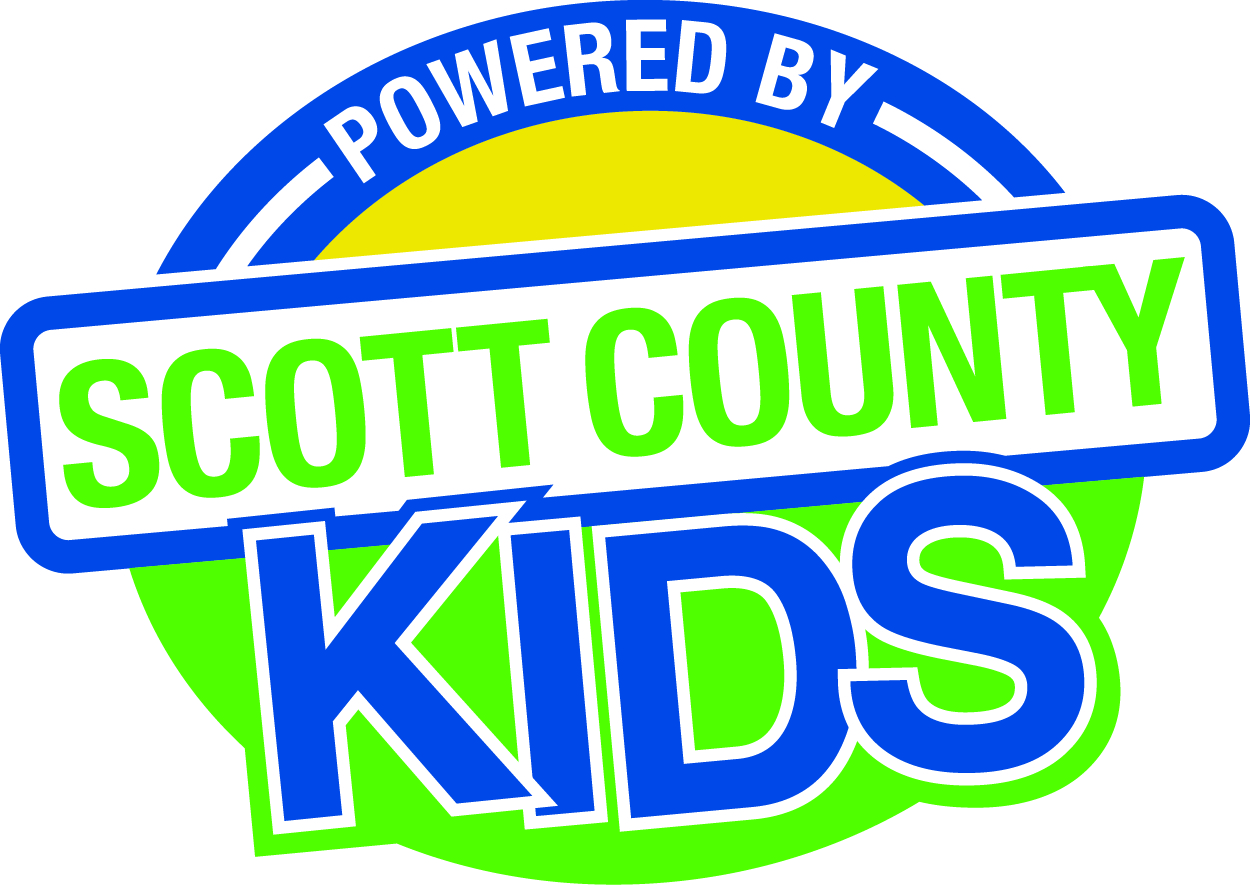 AgendaCall to Order –Marc Engels, Chair Introductions			Approval of Minutes for December 1, 2015 Old BusinessFiscal IssuesFY16 ExpendituresMaternal, Infant and Early Childhood (MIECHV)New BusinessAuditEarly Childhood Coordinating CouncilCommittee ReportsContracts ManagementCommittee Report Family ConnectsOutcomesCommittee ReportNominationsCommittee ReportPublic AwarenessCommittee ReportCommunity MeetingsLevels of Excellence State Early Childhood IowaState ECI Board Meeting:  Next meeting:State ECI Coordinator Meeting: 12/10/15 Report from MartensLegislative RecapOther BusinessPublic InputNext Meeting February 2, 2016  